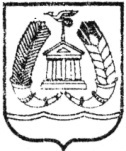 АДМИНИСТРАЦИЯ ГАТЧИНСКОГО МУНИЦИПАЛЬНОГО РАЙОНАЛЕНИНГРАДСКОЙ ОБЛАСТИПОСТАНОВЛЕНИЕ (проект)От									                                № О внесении изменений в постановлениеадминистрации Гатчинского муниципального района от 15.09.2016 № 4377 «Об утверждении порядка проведения процедур оценки регулирующего воздействия проектов муниципальных нормативных правовых актов и экспертизы муниципальных нормативных правовых актов администрации Гатчинского муниципального района»(в редакциях постановлений администрации Гатчинского муниципального района от 19.05.2017 № 2178 и от 15.12.2017 № 5372)Руководствуясь Федеральным законом от 06.10.2003 №131-ФЗ «Об общих принципах организации местного самоуправления в Российской Федерации», законом Ленинградской области  от 06.06.2016 № 44-оз «Об отдельных вопросах проведения оценки регулирующего воздействия проектов муниципальных нормативных правовых актов и экспертизы муниципальных нормативных правовых актов в Ленинградской области», Уставом  Гатчинского муниципального района, Уставом МО «Город Гатчина»,ПОСТАНОВЛЯЕТ:Внести в Порядок проведения процедуры оценки регулирующего воздействия проектов муниципальных нормативных правовых актов и экспертизы муниципальных нормативных правовых актов администрации Гатчинского муниципального района, утверждённый постановлением администрации Гатчинского муниципального района от 15.09.2016 № 4377 «Об утверждении порядка проведения процедур оценки регулирующего воздействия проектов муниципальных нормативных правовых актов и экспертизы муниципальных нормативных правовых актов администрации Гатчинского муниципального района» (в редакциях постановлений администрации Гатчинского муниципального района от 19.05.2017 № 2178 и от 15.12.2017         № 5372) (далее – постановление) следующие изменения: Пункт 1.1 после слов «проектов муниципальных правовых актов администрации Гатчинского муниципального района, затрагивающих вопросы осуществления предпринимательской и (или) инвестиционной деятельности» дополнить словами:«(далее - проект акта)»;Пункт 1.8. дополнить абзацем следующего содержания:         «- размещение уведомления о разработке нормативно-правового акта администрации Гатчинского муниципального района – этап проведения процедуры ОРВ, в ходе которой регулирующий орган организует обсуждение концепции (идеи) нормативно-правового акта администрации Гатчинского муниципального района с заинтересованными лицами»;1.3. В пункте 2.2. абзац четвёртый изложить в новой редакции:«- подготовка заключения об ОРВ проекта акта и размещение его на официальном информационном портале Гатчинского муниципального района в информационно-телекоммуникационной сети «Интернет» (далее – официальный сайт Гатчинского муниципального района»).1.4. Главу 3 изложить в новой редакции:«3.	Проведение процедуры оценки регулирующего воздействия проектов муниципальных нормативных правовых актов.3.1.	 Процедура проведения ОРВ проектов актов предусматривает следующие этапы:-	обсуждение концепции (идеи) проекта акта;- размещение уведомления о публичном обсуждении проекта акта с пояснительной запиской к нему на официальном сайте Гатчинского муниципального района;- проведение публичного обсуждения проекта акта и пояснительной записки к нему с заинтересованными лицами;- составление свода замечаний и предложений по итогам проведения ОРВ проекта акта;- направление проекта акта, пояснительной записки к нему и свода замечаний и предложений по итогам проведения ОРВ проекта акта в уполномоченный орган;- подготовка заключения об ОРВ проекта акта уполномоченным органом и размещение его на официальном сайте Гатчинского муниципального района.3.2. В целях проведения качественного анализа альтернативных вариантов решения проблемы, выявленной в соответствующей сфере, регулирующий орган проводит обсуждение концепции (идеи) проекта акта с заинтересованными лицами в целях уточнения содержания данной проблемы, определения возможных вариантов ее решения, уточнения состава потенциальных адресатов и возможности возникновения у данных лиц необоснованных издержек в связи с его введением, а также в целях получения предложений о других возможных вариантах решения указанной проблемы. 3.3.	Проведение этапа обсуждения концепции (идеи) проекта акта проводится в отношении проектов актов средней и высокой степенями регулирующего воздействия, в соответствии с Методикой проведения процедур оценки регулирующего воздействия, утвержденной Приказом комитета экономического развития и инвестиционной деятельности Ленинградской области от 13.05.2015 № 17.3.4. Срок проведения этапа обсуждения концепции (идеи) проекта акта составляет не менее 10 (десяти) календарных дней.3.5.	Порядок проведения этапа обсуждения концепции (идеи) проекта акта предусматривает: - размещение регулирующим органом на официальном сайте Гатчинского муниципального района уведомления в специализированном разделе «Оценка регулирующего воздействия» в подразделе «Извещения о проведении процедуры оценки регулирующего воздействия проектов НПА» (далее – специализированный раздел) по форме согласно приложению №7 к настоящему Порядку;- проведение анализа регулирующим органом, поступивших от участников обсуждения концепции (идеи) проекта акта замечаний и предложений;- подведение регулирующим органом итогов обсуждения концепции (идеи) проекта акта, составление сводки замечаний и предложений;- размещение регулирующим органом на официальном сайте Гатчинского муниципального района в специализированном разделе информации об итогах обсуждения концепции (идеи) проекта акта. 3.6.	 В день размещения уведомления регулирующий орган извещает заинтересованные стороны посредством направления уведомления на электронный адрес в информационно-телекоммуникационной сети «Интернет» (далее – электронная почта) о проведении обсуждения концепции (идеи) проекта акта в котором описывается цель создания проекта акта, сравнительный анализ возможных вариантов решения выявленной проблемы и указывает ожидаемый результат реализации законотворческой инициативы. 3.7. Регулирующий орган со дня окончания проведения этапа обсуждения концепции (идеи) проекта акта обязан в течение 3 (трёх) рабочих дней рассмотреть все поступившие в установленный срок предложения, составить общую сводку предложений (по форме согласно приложению № 4 к настоящему Порядку) и разместить на официальном сайте Гатчинского муниципального района в специализированном разделе.3.8.	По результатам рассмотрения предложений, поступивших от участников обсуждения концепции (идеи) проекта акта, регулирующий орган не позднее 2 (двух) рабочих дней со дня составления общей сводки предложений, принимает решение о подготовке проекта акта либо об отказе от его разработки.3.9.	 В случае если по результатам рассмотрения предложений, поступивших в связи с размещением уведомления регулирующим органом, принято решение об отказе в подготовке проекта акта, регулирующий орган в течение 2 (двух) рабочих дней со дня окончания рассмотрения предложений, размещает на официальном сайте Гатчинского муниципального района в специализированном разделе соответствующую информацию и извещает по электронной почте о принятом решении заинтересованных лиц.3.10. Регулирующий орган после принятия решения о подготовке проекта акта в срок 2 (два) рабочих дня размещает уведомление о публичном обсуждении проекта акта на официальном сайте Гатчинского муниципального района в специализированном разделе по форме согласно приложению №1 к настоящему Порядку. 3.11. К уведомлению о публичном обсуждении проекта акта прилагаются:- проект акта;-	пояснительная записка по форме согласно приложению №2 к настоящему Порядку;-	опросный лист по форме согласно приложению №3 к настоящему Порядку.3.12. О размещении уведомления о публичном обсуждении проекта акта на официальном сайте Гатчинского муниципального района регулирующий орган в течение 3 (трёх) рабочих дней со дня размещения уведомления о публичном обсуждении проекта акта по электронной почте извещает:- уполномоченный орган;- организации, действующие на территории Гатчинского муниципального района, целью деятельности которых является защита и представление интересов субъектов предпринимательской деятельности;- заинтересованных лиц, которых целесообразно привлечь к публичным обсуждениям, исходя из содержания проблемы, цели и предмета регулирования.3.13. Регулирующий орган дополнительно может проводить опросы посредством проведения совещаний, круглых столов с участниками процедуры ОРВ.3.14. Целями проведения публичных обсуждений являются:-сбор мнений заинтересованных лиц относительно обоснованности выбора варианта предлагаемого правового регулирования регулирующим органом;- установление степени объективности количественных и качественных оценок, касающихся групп потенциальных адресатов предлагаемого правового регулирования и возможных выгод и издержек указанных групп, а также доходов (расходов) бюджета Гатчинского муниципального района или бюджета МО «Город Гатчина», связанных с введением указанного варианта предлагаемого правового регулирования;-	определение достижимости целей предлагаемого правового регулирования, поставленных регулирующим органом, а также возможных рисков, связанных с введением соответствующего правового регулирования.3.15. Срок проведения публичного обсуждения составляет не менее 15 (пятнадцати) рабочих дней со дня размещения уведомления о публичном обсуждении проекта акта на официальном сайте Гатчинского муниципального района в специализированном разделе. В случае, если проводился этап обсуждения концепции (идеи) проекта акта, то срок проведения публичного обсуждения может составлять не менее 5 (пяти) рабочих дней. 3.16. В отношении проектов актов, направленных на приведение в соответствие с требованиями федерального законодательства, и (или) законодательства Ленинградской области, срок проведения регулирующим органом публичного обсуждения составляет не менее 5 (пяти) рабочих дней со дня размещения уведомления о публичном обсуждении проекта акта на официальном сайте Гатчинского муниципального района в специализированном разделе.3.17. В случае непоступления в адрес регулирующего органа замечаний и предложений со стороны заинтересованных лиц и организаций целью деятельности которых является защита и представление интересов субъектов предпринимательской деятельности, а так же в случае подачи письменного заявления указанных лиц и организаций о продлении срока публичного обсуждения, срок проведения публичного обсуждения может быть продлен регулирующим органом, который в течение 3 (трёх) рабочих дней, со дня принятия решения о продлении срока публичного обсуждения, дополнительно извещает о своем решении лиц, указанных в пункте 3.12. настоящего Порядка.3.18. Регулирующий орган в течение 5 (пяти) рабочих дней, со дня окончания срока проведения публичного обсуждения, обязан рассмотреть все предложения, поступившие в установленный срок в связи с проведением публичного обсуждения проекта акта и подготовить свод замечаний и предложений по форме согласно приложению №4 к настоящему Порядку и подготовить предварительное заключение об ОРВ проекта акта по форме согласно приложению №5 к настоящему Порядку.3.19. Доработанные проект акта, пояснительная записка к нему, свод замечаний и предложений, предварительное заключение об ОРВ проекта акта, а также в материалы об итогах проведения обсуждения концепции (идеи) проекта акта (в случае проведения регулирующим органом обсуждения концепции (идеи) проекта акта) и иные материалы по усмотрению регулирующего органа в течение 3 (трёх) рабочих дней со дня подготовки вышеуказанных документов направляются в уполномоченный орган для подготовки заключения об ОРВ и одновременно размещаются на официальном сайте Гатчинского муниципального района в специализированном разделе.3.20.	 По результатам рассмотрения предложений, поступивших в связи с проведением публичного обсуждения, регулирующий орган должен принять мотивированное решение либо о целесообразности подготовки и принятия проекта акта, либо об отказе в подготовке проекта акта.В случае принятия решения об отказе в подготовке проекта акта регулирующий орган в течение 3 (трёх) рабочих дней со дня принятия решения об отказе в подготовке проекта акта, размещает на официальном сайте Гатчинского муниципального района в специализированном разделе соответствующее сообщение.».1.5. Дополнить Порядок проведения процедуры оценки регулирующего воздействия проектов муниципальных нормативных правовых актов и экспертизы муниципальных нормативных правовых актов администрации Гатчинского муниципального района приложением №7 согласно приложению к настоящему постановлению.Настоящее постановление подлежит опубликованию в газете «Гатчинская Правда» и размещению на официальном сайте Гатчинского муниципального района в информационно-телекоммуникационной сети «Интернет».Глава администрацииГатчинского муниципального района                                               Е.В.ЛюбушкинаИсп. Миронков М.А.Приложение к постановлению администрации Гатчинского муниципального района                                                                                              от  «    » ____________ 2019 №______Приложение №7к Порядку проведения процедуры оценки регулирующего воздействия проектов муниципальных нормативных правовых актов и экспертизы муниципальных нормативных правовых актов администрации Гатчинского муниципального района      Уведомлениео разработке нормативно-правового акта администрации Гатчинского муниципального районаНастоящим ______________________________________________________________(наименование регулирующего органа)извещает о начале обсуждения идеи (концепции) предлагаемого правового регулирования и сборе предложений от заинтересованных лиц.    Предложения принимаются по адресу: ___________________________________________________________________________________________________________________________,а также по адресу электронной почты: _____________________________________.    Сроки приема предложений: ____________________________________________.    Место   размещения   уведомления   о подготовке проекта нормативного правового   акта   в информационно-телекоммуникационной сети «Интернет»:_______________________________________________________________________________.(полный электронный адрес)    Все поступившие предложения будут рассмотрены в срок не позднее__________________.                                                                                                                            (число, месяц, год)    Сводка       предложений       будет       размещена      на      сайте____________________________________ не позднее   _____________________________.        (адрес официального сайта)                                              (число, месяц, год)Описание проблемы, на решение которой направлено предлагаемое правовое регулирование: _______________________________________________________________________________________________________________________________________.                                                              (текстовое описание)    2. Цели предлагаемого правового регулирования: ________________________________________________________________________________________________________.(текстовое описание)    3.Ожидаемый   результат предлагаемого правового регулирования: _______________________________________________________________________________.(текстовое описание)    4. Действующие нормативные правовые акты администрации Гатчинского муниципального района, поручения, другие решения, из которых   вытекает   необходимость   разработки   предлагаемого   правового регулирования в данной области: _______________________________________________________________.     (текстовое описание)    5.   Планируемый   срок   вступления в силу предлагаемого правового регулирования: _______________________________________________________________________________.(текстовое описание)    6. Сведения о необходимости или отсутствии необходимости установления переходного периода: _______________________________________________________________________.(текстовое описание)    7. Сравнение возможных вариантов решения проблемы:
    8.  Иная информация по решению регулирующего органа, относящаяся к сведениям   о   подготовке   проекта нормативно-правового акта администрации Гатчинского муниципального района: _______________________________________________________________________________.(текстовое описание)
    К настоящему уведомлению прилагаются:    - перечень вопросов для участников обсуждения проекта нормативно-правового акта администрации Гатчинского муниципального района;    - иные материалы, которые, по мнению регулирующего органа, позволяют оценить необходимость введения предлагаемого правового регулирования.Вариант 1Вариант 2Вариант NСодержание варианта решения выявленной проблемыКачественная характеристика и оценка численности потенциальных адресатов предлагаемого правового регулирования в среднесрочном периодеОценка дополнительных расходов (доходов) потенциальных адресатов предлагаемого правового регулирования, связанных с его введениемОценка расходов (доходов) бюджета Гатчинского муниципального района и МО «Город Гатчина», связанных с введением предлагаемого правового регулированияОценка возможности достижения заявленных целей предлагаемого правового регулирования посредством применения рассматриваемых вариантов предлагаемого правового регулированияОценка рисков неблагоприятных последствий как предлагаемого правового регулирования, так и отсутствие такового